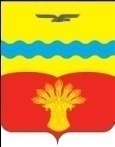 	                                              СОВЕТ ДЕПУТАТОВмуниципального образования Подольский сельсоветКрасногвардейского районаОренбургской областивторой созывс. Подольск                                                         РЕШЕНИЕ08.11.2019                                                                                                                  № 15/4 О внесении изменений и дополнений в Правила землепользования и застройки муниципального образования Подольский сельсовет Красногвардейского района Оренбургской области В соответствии со статьей 32 Градостроительного кодекса Российской Федерации, статьей 14 Федерального закона от 6 октября 2003 года № 131-ФЗ «Об общих принципах организации местного самоуправления в Российской Федерации», в целях создания условий для устойчивого развития муниципального образования, сохранения окружающей среды и объектов культурного наследия, созданий условий для планировки территории муниципального образования, обеспечения прав и законных интересов физических и юридических лиц, в том числе правообладателей земельных участков и объектов капитального строительства и создания условий для привлечения инвестиций, в том числе путем предоставления возможности выбора наиболее эффективных видов разрешенного использования земельных участков, и объектов капитального строительства, а также учитывая результаты публичных слушаний от 26.06.2019 года, Совет депутатов решил:1. Внести изменения и дополнения в Правила землепользования и застройки муниципального образования Подольский сельсовет Красногвардейского района Оренбургской области, утвержденные решением Совета депутатов Подольского сельсовета от 18.10.2013 № 34/2 , согласно приложению.2. Установить, что настоящее решение вступает в силу после обнародования и подлежит размещению на сайте Подольского сельсовета в сети «Интернет».3.  Возложить контроль за исполнением настоящего решения на  постоянную комиссию по вопросам социального развития, благоустройству,  правопорядку и статусу депутата.Председатель Совета депутатов                                                                                     К.П. ФранцГлава Подольского сельсовета                                                                                     К.А. АлябьевРазослано: в дело, администрации района, отделу архитектуры и градостроительства, комиссии по вопросам социального развития, благоустройству, правопорядку и статусу депутата, прокурору района.